3,4  latki Tematyka tygodnia: Wakacje tuż, tużData: 24.06.2020Temat dnia: Wakacje w górach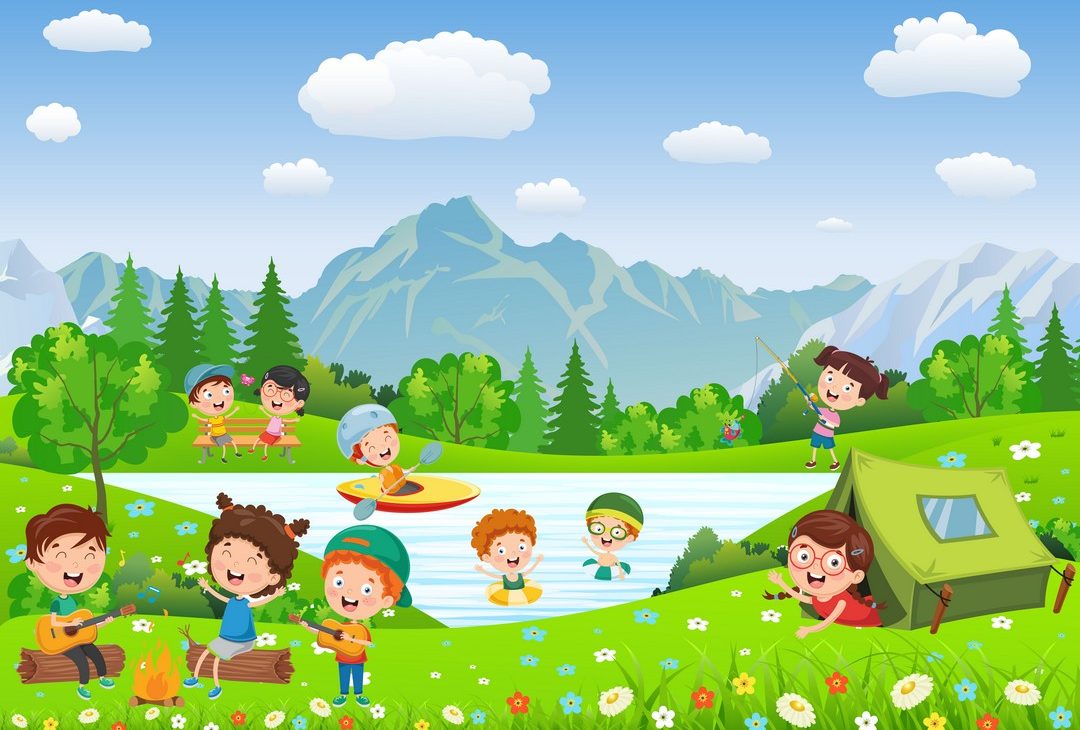 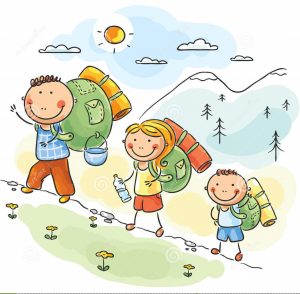 Wierszyk Gimnastyczny:Ręce do góry,nóżki prościutkietak ładnie ćwiczą dzieci malutkieTeraz ramiona w dół opuszczamyi kilka razy tak  powtarzamy.Teraz się każdy robi malutki,to proszę państwa są krasnoludki.Następnie na jednej nodze stajemy,bo jak bociany chodzić umiemy.W górę wysoko piłeczki skaczą,takie piłeczki- chyba coś znaczą?Powoli powietrze noskiem wdychamyi delikatnie ustami wypuszczamy.Pokoloruj obrazek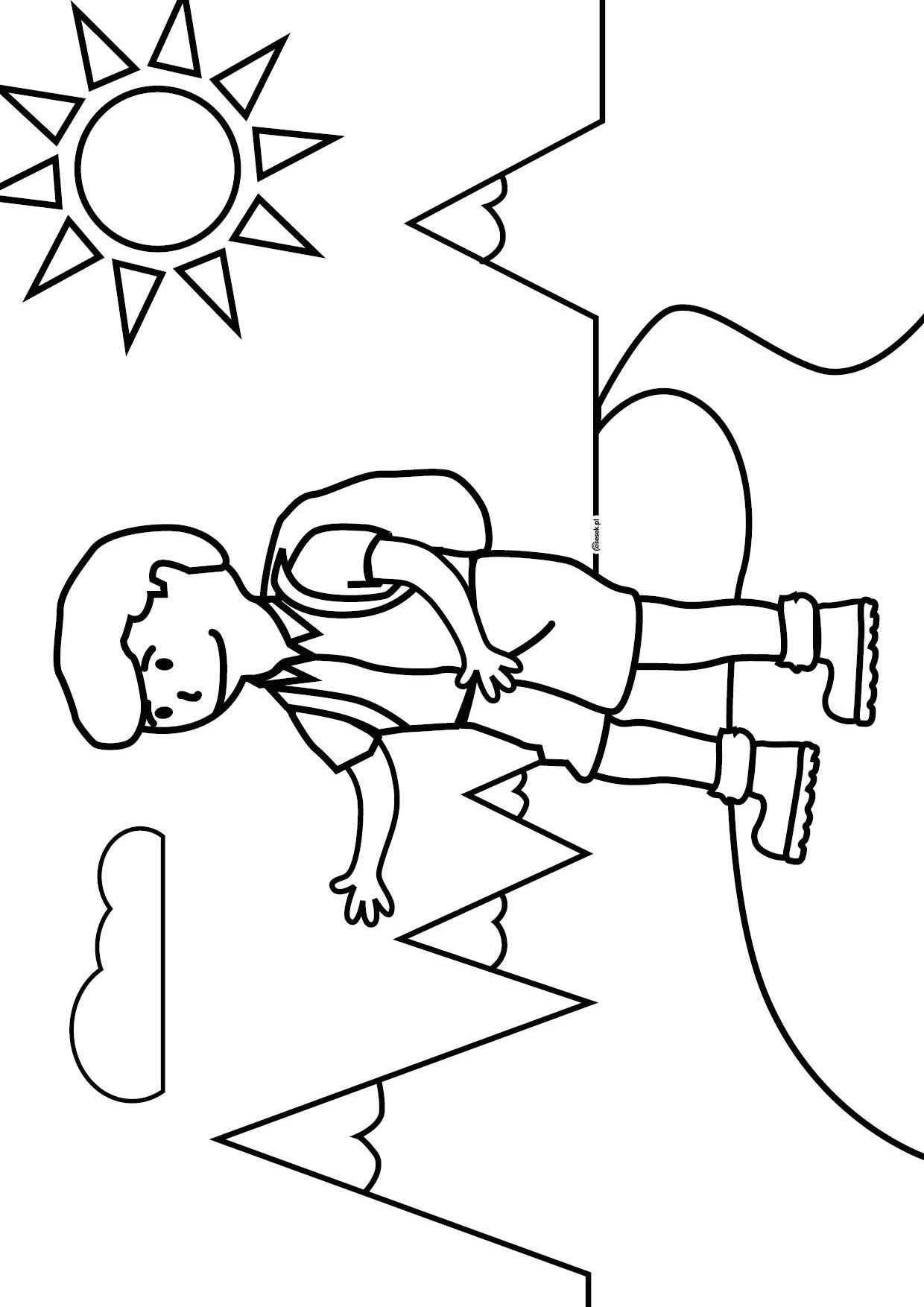 